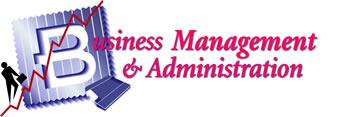 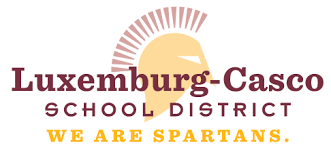 Foundational Skills RecommendedFoundational Skills RecommendedFoundational Skills RecommendedFoundational Skills RecommendedFoundational Skills RecommendedOral and Written Communication SkillsProblem SolvingProblem SolvingCritical ThinkingLeadershipTeamworkEthicalEthicalLegal ResponsibilityITHealth & EnvironmentEmployabilityEmployabilityCareer DevelopmentSafety FocusedSummarySummarySummarySummarySummaryBusiness, management, and administrative workers give the support needed to make a business run. You might check employee time records or train new employees. Or, you might work as a top executive and provide the overall direction for a company or department.  Pathways in this career cluster range from administrative support, business information management, general management to human resource management or operations management.  Business, management, and administrative workers give the support needed to make a business run. You might check employee time records or train new employees. Or, you might work as a top executive and provide the overall direction for a company or department.  Pathways in this career cluster range from administrative support, business information management, general management to human resource management or operations management.  Business, management, and administrative workers give the support needed to make a business run. You might check employee time records or train new employees. Or, you might work as a top executive and provide the overall direction for a company or department.  Pathways in this career cluster range from administrative support, business information management, general management to human resource management or operations management.  Business, management, and administrative workers give the support needed to make a business run. You might check employee time records or train new employees. Or, you might work as a top executive and provide the overall direction for a company or department.  Pathways in this career cluster range from administrative support, business information management, general management to human resource management or operations management.  Business, management, and administrative workers give the support needed to make a business run. You might check employee time records or train new employees. Or, you might work as a top executive and provide the overall direction for a company or department.  Pathways in this career cluster range from administrative support, business information management, general management to human resource management or operations management.  Career OptionsCareer OptionsCareer OptionsCareer OptionsCareer OptionsStudents interested in business management & administration can obtain a variety of interesting careers including:Students interested in business management & administration can obtain a variety of interesting careers including:Students interested in business management & administration can obtain a variety of interesting careers including:Students interested in business management & administration can obtain a variety of interesting careers including:Students interested in business management & administration can obtain a variety of interesting careers including:Administrative AssistantOffice ManagerCourt ReporterDispatcherShipping & Receiving PersonnelWord ProcessorLegal SecretaryInformation Systems ManagerAccounting SupervisorChief Technology OfficerBudget ManagerControllerLibrarianPayrollProject ManagerAdministrative AssistantOffice ManagerCourt ReporterDispatcherShipping & Receiving PersonnelWord ProcessorLegal SecretaryInformation Systems ManagerAccounting SupervisorChief Technology OfficerBudget ManagerControllerLibrarianPayrollProject ManagerCredit ManagerBusiness Development ManagerCompensation & Benefits ManagerHuman Resource ManagerFacility ManagerSports ManagementPurchasing ManagerCorporate TrainerLabor Relations SpecialistDistribution ManagerOperations AnalystSales ManagerCustomer ServiceWarehouse ManagementCredit ManagerBusiness Development ManagerCompensation & Benefits ManagerHuman Resource ManagerFacility ManagerSports ManagementPurchasing ManagerCorporate TrainerLabor Relations SpecialistDistribution ManagerOperations AnalystSales ManagerCustomer ServiceWarehouse ManagementCredit ManagerBusiness Development ManagerCompensation & Benefits ManagerHuman Resource ManagerFacility ManagerSports ManagementPurchasing ManagerCorporate TrainerLabor Relations SpecialistDistribution ManagerOperations AnalystSales ManagerCustomer ServiceWarehouse Management